                       ГIАЛГIАЙ                  	                                                  РЕСПУБЛИКА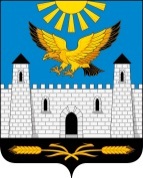                        РЕСПУБЛИКА                                                               ИНГУШЕТИЯГОРОДСКОЙ СОВЕТ ДЕПУТАТОВ МУНИЦИПАЛЬНОГО ОБРАЗОВАНИЯ ГОРОДСКОЙ ОКРУГ ГОРОД КАРАБУЛАКЭЛДАРХА ГIАЛА СОВЕТ        386231, РИ, г. Карабулак, ул. Джабагиева, 142, Здание городского Совета, тел.(ф):88734 44-48-47, e-mail: gorsovet-06@mail.ru                                                          РЕШЕНИЕ    №  2/4-4                                                             "    18    "      февраля        2022 г."О даче согласия на принятие в муниципальную собственность доли в уставном капитале ООО "Пассат"Рассмотрев обращение главы  муниципального образования "Городской округ город Карабулак" от 18.02.2022 г. N 482/01-15, в соответствии со статьей 21 Федерального закона Российской Федерации от 08.02.1998 г. N 14-ФЗ "Об обществах с ограниченной ответственностью", пунктом 4 раздела 1 Приложения № 1 к Положению  о порядке управления и распоряжения имуществом, находящимся в собственности муниципального образования "Городской округ город Карабулак", утвержденного решением городского Совета депутатов муниципального образования Городской округ город Карабулак от 26.02.2019 г. №2/5-3, руководствуясь статьями 65, 66, Устава муниципального образования "Город Карабулак", городской Совет депутатов муниципального образования "Городской округ город Карабулак" решил:1. Дать согласие на принятие, безвозмездно, в собственность муниципального образования "Городской округ город Карабулак" доли в уставном капитале общества с ограниченной ответственностью "Пассат" в размере 60 %.2. Администрации муниципального образования "Городской округ город Карабулак" оформить принятие доли в уставном капитале ООО "Пассат" в муниципальную собственность в соответствии с действующим законодательством.3. Настоящее решение вступает в силу со дня принятия и подлежит официальному опубликованию.Председатель городского Советадепутатов муниципального образования    "Городской округ город Карабулак"                                               М.А. Мартазанов